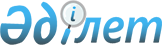 Республикалық маңызы бар ерекше қорғалатын табиғи аумақтардың тізбесін бекіту туралыҚазақстан Республикасы Үкіметінің 2017 жылғы 26 қыркүйектегі № 593 қаулысы.       2003 жылғы 20 маусымдағы Қазақстан Республикасы Жер кодексiнің 122-бабының 2-тармағына және "Ерекше қорғалатын табиғи аумақтар туралы" 2006 жылғы 7 шiлдедегi Қазақстан Республикасы Заңының 7-бабының 4) тармақшасына сәйкес Қазақстан Республикасының Үкiметi ҚАУЛЫ ЕТЕДI:       1. Қоса берiлiп отырған республикалық маңызы бар ерекше қорғалатын табиғи аумақтардың тiзбесi бекiтiлсiн.      2. Осы қаулы алғашқы ресми жарияланған күнінен кейін күнтізбелік он күн өткен соң қолданысқа енгізіледі.      ЗҚАИ-ның ескертпесі!      Тізбеге өзгеріс енгізу көзделген - ҚР Үкіметінің 25.05.2022 № 330 қаулысымен (01.07.2022 бастап қолданысқа енгізіледі). Республикалық маңызы бар ерекше қорғалатын табиғи аумақтардың тiзбесi       Ескерту. Тізбе жаңа редакцияда - ҚР Үкіметінің 05.07.2019 № 479; 20.12.2019 № 951; 29.07.2020 № 484 (алғаш ресми жарияланған күнінен кейін күнтізбелік он күн өткен соң қолданысқа енгізіледі) қаулысымен; өзгеріс енгізілді - ҚР Үкіметінің 07.12.2021 № 867 (01.01.2022 бастап қолданысқа енгізіледі); 07.02.2022 № 54; 01.06.2022 № 351 қаулыларымен.© 2012. Қазақстан Республикасы Әділет министрлігінің «Қазақстан Республикасының Заңнама және құқықтық ақпарат институты» ШЖҚ РМК      Қазақстан РеспубликасыныңПремьер-Министрі      Қазақстан РеспубликасыныңПремьер-МинистріБ. СағынтаевҚазақстан Республикасы
Үкіметінің
2017 жылғы 26 қыркүйектегі
№ 593 қаулысымен
бекітілгенҚазақстан Республикасы
Үкіметінің
2017 жылғы 26 қыркүйектегі
№ 593 қаулысымен
бекітілгенР/с №Ерекше қорғалатын табиғи аумақтардың атауыАуданы, гектарОрналасқан жерiКімнің қарамағында12345Ақмола облысыАқмола облысыАқмола облысыАқмола облысыАқмола облысы1Қорғалжын мемлекеттiк табиғи қорығы543171Ақмола облысының Қорғалжын ауданы, Қарағанды облысының Нұра ауданыҚазақстан Республикасы Экология, геология және табиғи ресурстар министрлігінің Орман шаруашылығы және жануарлар дүниесі комитеті2"Көкшетау" мемлекеттiк ұлттық табиғи паркi182076Ақмола облысының Зерендi ауданы, Солтүстiк Қазақстан облысының Айыртау ауданыҚазақстан Республикасы Экология, геология және табиғи ресурстар министрлігінің Орман шаруашылығы және жануарлар дүниесі комитеті3"Бурабай" мемлекеттік ұлттық табиғи паркі129299Бурабай ауданыҚазақстан Республикасы Президентінің Іс басқармасы4Шығыс мемлекеттік табиғи қаумалы (зоологиялық)99471,3Біржан сал ауданыҚазақстан Республикасы Экология, геология және табиғи ресурстар министрлігінің Орман шаруашылығы және жануарлар дүниесі комитеті5Бұланды мемлекеттік табиғи қаумалы (зоологиялық)47076Еңбекшілдер ауданыҚазақстан Республикасы Экология, геология және табиғи ресурстар министрлігінің Орман шаруашылығы және жануарлар дүниесі комитеті6Атбасар мемлекеттік табиғи қаумалы (зоологиялық)75100Атбасар ауданыҚазақстан Республикасы Экология, геология және табиғи ресурстар министрлігінің Орман шаруашылығы және жануарлар дүниесі комитеті7"Дулыға" сүйір шоқысы" мемлекеттік табиғат ескерткіші2Еңбекшілдер ауданыҚазақстан Республикасы Экология, геология және табиғи ресурстар министрлігінің Орман шаруашылығы және жануарлар дүниесі комитеті8"Көк мүйіс" мемлекеттік табиғат ескерткіші1,2Зеренді ауданыҚазақстан Республикасы Экология, геология және табиғи ресурстар министрлігінің Орман шаруашылығы және жануарлар дүниесі комитеті9"Сирек кездесетін екпелер отырғызылған тоған" мемлекеттік табиғат ескерткіші1Еңбекшілдер ауданыҚазақстан Республикасы Экология, геология және табиғи ресурстар министрлігінің Орман шаруашылығы және жануарлар дүниесі комитеті10"Қара май шоқысы" мемлекеттік табиғат ескерткіші1Зеренді ауданыҚазақстан Республикасы Экология, геология және табиғи ресурстар министрлігінің Орман шаруашылығы және жануарлар дүниесі комитеті11"Қашқын" шоқысы" мемлекеттік табиғат ескерткіші1,3Зеренді ауданыҚазақстан Республикасы Экология, геология және табиғи ресурстар министрлігінің Орман шаруашылығы және жануарлар дүниесі комитеті12"Қызыл күрең мүйісі" мемлекеттік табиғат ескерткіші0,5Зеренді ауданыҚазақстан Республикасы Экология, геология және табиғи ресурстар министрлігінің Орман шаруашылығы және жануарлар дүниесі комитеті13"Малта тасты шоқы" мемлекеттік табиғат ескерткіші2Еңбекшілдер ауданыҚазақстан Республикасы Экология, геология және табиғи ресурстар министрлігінің Орман шаруашылығы және жануарлар дүниесі комитеті14"Өрт байқау" шоқысы" мемлекеттік табиғат ескерткіші1Зеренді ауданыҚазақстан Республикасы Экология, геология және табиғи ресурстар министрлігінің Орман шаруашылығы және жануарлар дүниесі комитетіАқтөбе облысыАқтөбе облысыАқтөбе облысыАқтөбе облысыАқтөбе облысы15Торғай мемлекеттік табиғи қаумалы (зоологиялық)296000Ырғыз ауданыҚазақстан Республикасы Экология, геология және табиғи ресурстар министрлігінің Орман шаруашылығы және жануарлар дүниесі комитеті16Ырғыз-Торғай мемлекеттiк табиғи резерваты1173511Ырғыз ауданыҚазақстан Республикасы Экология, геология және табиғи ресурстар министрлігінің Орман шаруашылығы және жануарлар дүниесі комитетіАлматы облысыАлматы облысыАлматы облысыАлматы облысыАлматы облысы17Алматы мемлекеттік табиғи қорығы71700Талғар және Еңбекшіқазақ аудандарыҚазақстан Республикасы Экология, геология және табиғи ресурстар министрлігінің Орман шаруашылығы және жануарлар дүниесі комитеті18Алакөл мемлекеттік табиғи қорығы65672,01Алматы облысының Алакөл ауданы, Шығыс Қазақстан облысының Үржар ауданыҚазақстан Республикасы Экология, геология және табиғи ресурстар министрлігінің Орман шаруашылығы және жануарлар дүниесі комитеті19Іле Алатауы мемлекеттік ұлттық табиғи паркі186400, 2694Қарасай, Талғар және Еңбекшіқазақ аудандарыҚазақстан Республикасы Экология, геология және табиғи ресурстар министрлігінің Орман шаруашылығы және жануарлар дүниесі комитеті20Шарын мемлекеттік ұлттық табиғи паркі127050Еңбекшіқазақ, Райымбек және Ұйғыр аудандарыҚазақстан Республикасы Экология, геология және табиғи ресурстар министрлігінің Орман шаруашылығы және жануарлар дүниесі комитеті21"Алтынемел" мемлекеттік ұлттық табиғи паркі307653,35Кербұлақ және Панфилов аудандарыҚазақстан Республикасы Экология, геология және табиғи ресурстар министрлігінің Орман шаруашылығы және жануарлар дүниесі комитеті22"Көлсай көлдерi" мемлекеттiк ұлттық табиғи паркі161045Райымбек және Талғар аудандарыҚазақстан Республикасы Экология, геология және табиғи ресурстар министрлігінің Орман шаруашылығы және жануарлар дүниесі комитеті23"Жоңғар Алатауы" мемлекеттік ұлттық табиғи паркі356022Ақсу, Сарқан және Алакөл аудандарыҚазақстан Республикасы Экология, геология және табиғи ресурстар министрлігінің Орман шаруашылығы және жануарлар дүниесі комитеті24"Іле-Балқаш" мемлекеттік табиғи резерваты415164,2Балқаш ауданыҚазақстан Республикасы Экология, геология және табиғи ресурстар министрлігінің Орман шаруашылығы және жануарлар дүниесі комитеті25Лепсі мемлекеттік табиғи қаумалы (зоологиялық)258000Алакөл және Сарқан аудандарыҚазақстан Республикасы Экология, геология және табиғи ресурстар министрлігінің Орман шаруашылығы және жануарлар дүниесі комитеті26Тоқты мемлекеттік табиғи қаумалы (зоологиялық)187000Алакөл ауданыҚазақстан Республикасы Экология, геология және табиғи ресурстар министрлігінің Орман шаруашылығы және жануарлар дүниесі комитеті27Қоқан мемлекеттік табиғи қаумалы (зоологиялық)49100Сарқан ауданыҚазақстан Республикасы Экология, геология және табиғи ресурстар министрлігінің Орман шаруашылығы және жануарлар дүниесі комитеті28Жоғарғы Көксу мемлекеттік табиғи қаумалы (зоологиялық)240000Кербұлақ ауданыҚазақстан Республикасы Экология, геология және табиғи ресурстар министрлігінің Орман шаруашылығы және жануарлар дүниесі комитеті29Балқаш маңы мемлекеттік табиғи қаумалы (кешенді)503000Балқаш ауданыҚазақстан Республикасы Экология, геология және табиғи ресурстар министрлігінің Орман шаруашылығы және жануарлар дүниесі комитеті30Қараой мемлекеттік табиғи қаумалы (кешенді)295396,1Балқаш ауданыҚазақстан Республикасы Экология, геология және табиғи ресурстар министрлігінің Орман шаруашылығы және жануарлар дүниесі комитеті31Алматы мемлекеттік табиғи қаумалы (кешенді)542400Райымбек, Талғар және Еңбекшіқазақ аудандарыҚазақстан Республикасы Экология, геология және табиғи ресурстар министрлігінің Орман шаруашылығы және жануарлар дүниесі комитеті32"Шарын шетен тоғайы" мемлекеттік табиғат ескерткіші5014Ұйғыр ауданыҚазақстан Республикасы Экология, геология және табиғи ресурстар министрлігінің Орман шаруашылығы және жануарлар дүниесі комитеті33"Шынтүрген шыршалары" мемлекеттік табиғат ескерткіші900Еңбекшіқазақ ауданыҚазақстан Республикасы Экология, геология және табиғи ресурстар министрлігінің Орман шаруашылығы және жануарлар дүниесі комитеті34"Айғай құм" мемлекеттік табиғат ескерткіші240Кербұлақ ауданыҚазақстан Республикасы Экология, геология және табиғи ресурстар министрлігінің Орман шаруашылығы және жануарлар дүниесі комитеті35Іле ботаникалық бағы65Балқаш ауданыҚазақстан Республикасы Экология, геология және табиғи ресурстар министрлігінің Орман шаруашылығы және жануарлар дүниесі комитеті36Есік мемлекеттік дендрологиялық саябағы365,43Еңбекшіқазақ ауданы, Ақтоғай кентіҚазақстан Республикасы Экология, геология және табиғи ресурстар министрлігінің Орман шаруашылығы және жануарлар дүниесі комитетіАлматы қаласыАлматы қаласыАлматы қаласыАлматы қаласыАлматы қаласы37Іле Алатауы мемлекеттік ұлттық табиғи паркі13221Медеу, Бостандық аудандарыҚазақстан Республикасы Экология, геология және табиғи ресурстар министрлігінің Орман шаруашылығы және жануарлар дүниесі комитеті38Бас ботаникалық бақ (Ботаника және фитоинтродукция институты)104Алматы қаласыҚазақстан Республикасы Экология, геология және табиғи ресурстар министрлігінің Орман шаруашылығы және жануарлар дүниесі комитеті38-1Астана ботаникалық бағы46,3Нұр-Сұлтан қаласыҚазақстан Республикасы Экология, геология және табиғи ресурстар министрлігінің Орман шаруашылығы және жануарлар дүниесі комитетіАтырау облысыАтырау облысыАтырау облысыАтырау облысыАтырау облысы39"Жаңа жер" мемлекеттік табиғи қаумалы (зоологиялық)45000Құрманғазы ауданыҚазақстан Республикасы Экология, геология және табиғи ресурстар министрлігінің Орман шаруашылығы және жануарлар дүниесі комитеті40Каспий теңізінің солтүстік бөлігіндегі мемлекеттік қорық аймағы662630Жайық және Қиғаш өзендері арнасымен Каспий теңізінің солтүстік бөлігінің акваторийіҚазақстан Республикасы Экология, геология және табиғи ресурстар министрлігінің Орман шаруашылығы және жануарлар дүниесі комитеті41"Ақжайық" мемлекеттік табиғи резерваты111500Атырау қаласы және Махамбет ауданыҚазақстан Республикасы Экология, геология және табиғи ресурстар министрлігінің Орман шаруашылығы және жануарлар дүниесі комитетіШығыс Қазақстан облысыШығыс Қазақстан облысыШығыс Қазақстан облысыШығыс Қазақстан облысыШығыс Қазақстан облысы42Батыс Алтай мемлекеттік табиғи қорығы86122Лениногор және Зырян аудандарыҚазақстан Республикасы Экология, геология және табиғи ресурстар министрлігінің Орман шаруашылығы және жануарлар дүниесі комитеті43Марқакөл мемлекеттік табиғи қорығы102971Күршім ауданыҚазақстан Республикасы Экология, геология және табиғи ресурстар министрлігінің Орман шаруашылығы және жануарлар дүниесі комитеті44Катонқарағай мемлекеттік ұлттық табиғи паркі643477Катонқарағай ауданыҚазақстан Республикасы Экология, геология және табиғи ресурстар министрлігінің Орман шаруашылығы және жануарлар дүниесі комитеті45"Тарбағатай" мемлекеттік ұлттық табиғи паркі143550,5Үржар ауданыҚазақстан Республикасы Экология, геология және табиғи ресурстар министрлігінің Орман шаруашылығы және жануарлар дүниесі комитеті46"Семей орманы" мемлекеттік орман табиғи резерваты654179,8Бесқарағай, Бородулиха, Жарма, Үржар, Абай, Аягөз, Көкпекті аудандары және Семей қаласының жерлеріҚазақстан Республикасы Экология, геология және табиғи ресурстар министрлігінің Орман шаруашылығы және жануарлар дүниесі комитеті47Құлжа мемлекеттік табиғи қаумалы (зоологиялық)46000Көкпекті ауданыҚазақстан Республикасы Экология, геология және табиғи ресурстар министрлігінің Орман шаруашылығы және жануарлар дүниесі комитеті48Тарбағатай мемлекеттік табиғи қаумалы (зоологиялық)240000Зайсан және Тарбағатай аудандарыҚазақстан Республикасы Экология, геология және табиғи ресурстар министрлігінің Орман шаруашылығы және жануарлар дүниесі комитеті49"Қаратал құмы" мемлекеттік табиғи қаумалы (ботаникалық)1300Зайсан ауданыҚазақстан Республикасы Экология, геология және табиғи ресурстар министрлігінің Орман шаруашылығы және жануарлар дүниесі комитеті50Төменгі Тұрғысын мемлекеттік табиғи қаумалы (ботаникалық)2200Алтай ауданыҚазақстан Республикасы Экология, геология және табиғи ресурстар министрлігінің Орман шаруашылығы және жануарлар дүниесі комитеті51"Оңтүстік Алтай" республикалық маңызы бар мемлекеттік табиғи қаумалы (кешенді)197176,1Күршім ауданыҚазақстан Республикасы Экология, геология және табиғи ресурстар министрлігінің Орман шаруашылығы және жануарлар дүниесі комитеті52"Көкшілтау самырсын тоғайы" мемлекеттік табиғат ескерткіші137Ұлан ауданыҚазақстан Республикасы Экология, геология және табиғи ресурстар министрлігінің Орман шаруашылығы және жануарлар дүниесі комитеті53Алтай ботаникалық бағы154Риддер қаласыҚазақстан Республикасы Білім және ғылым министрлігінің Ғылым комитетіЖамбыл облысыЖамбыл облысыЖамбыл облысыЖамбыл облысыЖамбыл облысы54Жусандала мемлекеттік қорық аймағы2757008,68Алматы облысының Балқаш, Іле, Жамбыл аудандары; Жамбыл облысының Қордай, Шу және Мойынқұм аудандарыҚазақстан Республикасы Экология, геология және табиғи ресурстар министрлігінің Орман шаруашылығы және жануарлар дүниесі комитеті55Аңдасай мемлекеттік табиғи қаумалы (зоологиялық)1000000Мойынқұм ауданыҚазақстан Республикасы Экология, геология және табиғи ресурстар министрлігінің Орман шаруашылығы және жануарлар дүниесі комитеті56"Берікқара шатқалы" мемлекеттік табиғи қаумалы (кешенді)17500Жуалы ауданыҚазақстан Республикасы Экология, геология және табиғи ресурстар министрлігінің Орман шаруашылығы және жануарлар дүниесі комитеті57"Қарақоңыз шатқалы" мемлекеттік табиғи қаумалы (ботаникалық)3070Қордай ауданыҚазақстан Республикасы Экология, геология және табиғи ресурстар министрлігінің Орман шаруашылығы және жануарлар дүниесі комитетіБатыс Қазақстан облысыБатыс Қазақстан облысыБатыс Қазақстан облысыБатыс Қазақстан облысыБатыс Қазақстан облысы58Бударин мемлекеттік табиғи қаумалы (зоологиялық)80000Ақжайық және Зеленов аудандарыҚазақстан Республикасы Экология, геология және табиғи ресурстар министрлігінің Орман шаруашылығы және жануарлар дүниесі комитеті59Жалтыркөл мемлекеттік табиғи қаумалы (зоологиялық)19000Жаңақала ауданыҚазақстан Республикасы Экология, геология және табиғи ресурстар министрлігінің Орман шаруашылығы және жануарлар дүниесі комитеті60Кирсанов мемлекеттік табиғи қаумалы (кешенді)61000Бөрлі, Зеленов және Теректі аудандарыҚазақстан Республикасы Экология, геология және табиғи ресурстар министрлігінің Орман шаруашылығы және жануарлар дүниесі комитетіҚарағанды облысыҚарағанды облысыҚарағанды облысыҚарағанды облысыҚарағанды облысы61Қарқаралы мемлекеттік ұлттық табиғи паркі112120Қарқаралы ауданыҚазақстан Республикасы Экология, геология және табиғи ресурстар министрлігінің Орман шаруашылығы және жануарлар дүниесі комитеті62"Бұйратау" мемлекеттік ұлттық табиғи паркі88968Қарағанды облысының Осакаров ауданы, Ақмола облысының Ерейментау ауданыҚазақстан Республикасы Экология, геология және табиғи ресурстар министрлігінің Орман шаруашылығы және жануарлар дүниесі комитеті62-1"Ұлытау" мемлекеттік ұлттық табиғи паркі58912Ұлытау ауданыҚазақстан Республикасы Экология, геология және табиғи ресурстар министрлігінің Орман шаруашылығы және жануарлар дүниесі комитеті63Белағаш мемлекеттік табиғи қаумалы (зоологиялық)1500Бұқар жырау ауданыҚазақстан Республикасы Экология, геология және табиғи ресурстар министрлігінің Орман шаруашылығы және жануарлар дүниесі комитеті64Қу мемлекеттік табиғи қаумалы (зоологиялық)33500Қарқаралы ауданыҚазақстан Республикасы Экология, геология және табиғи ресурстар министрлігінің Орман шаруашылығы және жануарлар дүниесі комитеті65Бектауата мемлекеттік табиғи қаумалы (зоологиялық)500Нұра ауданыҚазақстан Республикасы Экология, геология және табиғи ресурстар министрлігінің Орман шаруашылығы және жануарлар дүниесі комитеті66Қарағаш мемлекеттік табиғи қаумалы (зоологиялық)6800Жаңаарқа ауданыҚазақстан Республикасы Экология, геология және табиғи ресурстар министрлігінің Орман шаруашылығы және жануарлар дүниесі комитеті67Қызыларай мемлекеттік табиғи қаумалы (зоологиялық)18200Ақтоғай ауданыҚазақстан Республикасы Экология, геология және табиғи ресурстар министрлігінің Орман шаруашылығы және жануарлар дүниесі комитеті68 Алып тасталды - ҚР Үкіметінің 07.12.2021 № 867 қаулысымен (01.01.2022 бастап қолданысқа енгізіледі). Алып тасталды - ҚР Үкіметінің 07.12.2021 № 867 қаулысымен (01.01.2022 бастап қолданысқа енгізіледі). Алып тасталды - ҚР Үкіметінің 07.12.2021 № 867 қаулысымен (01.01.2022 бастап қолданысқа енгізіледі). Алып тасталды - ҚР Үкіметінің 07.12.2021 № 867 қаулысымен (01.01.2022 бастап қолданысқа енгізіледі).69"Белдеутас" мемлекеттік табиғи қаумалы (зоологиялық)44600Қарқаралы ауданыҚазақстан Республикасы Экология, геология және табиғи ресурстар министрлігінің Орман шаруашылығы және жануарлар дүниесі комитеті70Тораңғы мемлекеттік табиғи қаумалы (ботаникалық)48Ақтоғай ауданыҚазақстан Республикасы Экология, геология және табиғи ресурстар министрлігінің Орман шаруашылығы және жануарлар дүниесі комитеті71Көкашық мемлекеттік табиғи қаумалы (ботаникалық)15000Жаңаарқа ауданыҚазақстан Республикасы Экология, геология және табиғи ресурстар министрлігінің Орман шаруашылығы және жануарлар дүниесі комитеті72Жезқазған ботаникалық бағы62Жезқазған қаласыҚазақстан Республикасы Экология, геология және табиғи ресурстар министрлігінің Орман шаруашылығы және жануарлар дүниесі комитетіҚостанай облысыҚостанай облысыҚостанай облысыҚостанай облысыҚостанай облысы73Наурызым мемлекеттік табиғи қорығы191381Наурызым және Әулиекөл аудандарыҚазақстан Республикасы Экология, геология және табиғи ресурстар министрлігінің Орман шаруашылығы және жануарлар дүниесі комитеті74"Алтын дала" мемлекеттік табиғи резерваты489766Амангелді және Жангелдин аудандарыҚазақстан Республикасы Экология, геология және табиғи ресурстар министрлігінің Орман шаруашылығы және жануарлар дүниесі комитеті75Михайлов мемлекеттік табиғи қаумалы (зоологиялық)76800Қарабалық ауданыҚазақстан Республикасы Экология, геология және табиғи ресурстар министрлігінің Орман шаруашылығы және жануарлар дүниесі комитеті76Тауынсор мемлекеттiк табиғи (зоологиялық) қаумалы31650Қамысты ауданыҚазақстан Республикасы Экология, геология және табиғи ресурстар министрлігінің Орман шаруашылығы және жануарлар дүниесі комитеті77Жарсор-Ұрқаш мемлекеттік табиғи қаумалы (зоологиялық)29344,1Қамысты ауданыҚазақстан Республикасы Экология, геология және табиғи ресурстар министрлігінің Орман шаруашылығы және жануарлар дүниесі комитетіҚызылорда облысыҚызылорда облысыҚызылорда облысыҚызылорда облысыҚызылорда облысы78Барсакелмес мемлекеттік табиғи қорығы163126Арал ауданыҚазақстан Республикасы Экология, геология және табиғи ресурстар министрлігінің Орман шаруашылығы және жануарлар дүниесі комитеті79Қарғалы мемлекеттік табиғи (зоологиялық)қаумалы11172,24Шиелі және Жаңақорған аудандарыҚазақстан Республикасы Экология, геология және табиғи ресурстар министрлігінің Орман шаруашылығы және жануарлар дүниесі комитеті80Тораңғылысай мемлекеттік табиғи қаумалы (зоологиялық)17900Тереңөзек ауданыҚазақстан Республикасы Экология, геология және табиғи ресурстар министрлігінің Орман шаруашылығы және жануарлар дүниесі комитетіМаңғыстау облысыМаңғыстау облысыМаңғыстау облысыМаңғыстау облысыМаңғыстау облысы81Үстірт мемлекеттік табиғи қорығы223342Қарақия ауданыҚазақстан Республикасы Экология, геология және табиғи ресурстар министрлігінің Орман шаруашылығы және жануарлар дүниесі комитеті82Ақтау-Бозашы мемлекеттік табиғи қаумалы (зоологиялық)170000Түпқараған ауданыҚазақстан Республикасы Экология, геология және табиғи ресурстар министрлігінің Орман шаруашылығы және жануарлар дүниесі комитеті83Қарақия-Қаракөл мемлекеттік табиғи қаумалы (зоологиялық)137500Қарақия ауданыҚазақстан Республикасы Экология, геология және табиғи ресурстар министрлігінің Орман шаруашылығы және жануарлар дүниесі комитеті84Кендірлі-Қаясан мемлекеттік қорық аймағы1230290Қарақия ауданыҚазақстан Республикасы Экология, геология және табиғи ресурстар министрлігінің Орман шаруашылығы және жануарлар дүниесі комитеті85Маңғыстау эксперименталдық ботаникалық бағы39Ақтау қаласыҚазақстан Республикасы Ауыл шаруашылығы министрлігінің Ғылым комитетіПавлодар облысыПавлодар облысыПавлодар облысыПавлодар облысыПавлодар облысы86Баянауыл мемлекеттік ұлттық табиғи паркі68452,8Баянауыл ауданыҚазақстан Республикасы Экология, геология және табиғи ресурстар министрлігінің Орман шаруашылығы және жануарлар дүниесі комитеті87"Ертіс орманы" мемлекеттік орман табиғи резерваты277961Аққулы және Шарбақты аудандарыҚазақстан Республикасы Экология, геология және табиғи ресурстар министрлігінің Орман шаруашылығы және жануарлар дүниесі комитеті88"Қызылтау" мемлекеттік табиғи қаумалы (зоологиялық)60000Баянауыл ауданыҚазақстан Республикасы Экология, геология және табиғи ресурстар министрлігінің Орман шаруашылығы және жануарлар дүниесі комитеті89"Ертіс жағалауы" мемлекеттік табиғи қаумалы (кешенді)377055,23Ақтоғай, Железинка, Ертіс, Тереңкөл, Аққулы, Май, Павлодар аудандары, Ақсу және Павлодар қалаларыҚазақстан Республикасы Экология, геология және табиғи ресурстар министрлігінің Орман шаруашылығы және жануарлар дүниесі комитеті90"Қаз қайтуы" мемлекеттік табиғат ескерткіші2Павлодар ауданыҚазақстан Республикасы Экология, геология және табиғи ресурстар министрлігінің Орман шаруашылығы және жануарлар дүниесі комитетіСолтүстік Қазақстан облысыСолтүстік Қазақстан облысыСолтүстік Қазақстан облысыСолтүстік Қазақстан облысыСолтүстік Қазақстан облысы91Мамлют мемлекеттік табиғи қаумалы (зоологиялық)52400Мамлют ауданыҚазақстан Республикасы Ауыл шаруашылығы министрлігі92Смирнов мемлекеттік табиғи қаумалы (зоологиялық)240000Аққайың ауданыҚазақстан Республикасы Экология, геология және табиғи ресурстар министрлігінің Орман шаруашылығы және жануарлар дүниесі комитеті93Согры мемлекеттік табиғи қаумалы (зоологиялық)134100Мағжан Жұмабаев және Қызылжар аудандарыҚазақстан Республикасы Экология, геология және табиғи ресурстар министрлігінің Орман шаруашылығы және жануарлар дүниесі комитеті94Орлиногор мемлекеттік табиғи қаумалы (ботаникалық)3450Айыртау ауданыҚазақстан Республикасы Экология, геология және табиғи ресурстар министрлігінің Орман шаруашылығы және жануарлар дүниесі комитеті95"Жаңажол" мемлекеттік табиғат ескерткіші9Жамбыл ауданыҚазақстан Республикасы Экология, геология және табиғи ресурстар министрлігінің Орман шаруашылығы және жануарлар дүниесі комитеті96"Күміс қарағайлы орман" мемлекеттік табиғат ескерткіші83Қызылжар ауданыҚазақстан Республикасы Экология, геология және табиғи ресурстар министрлігінің Орман шаруашылығы және жануарлар дүниесі комитеті97"Қарағайлы орман" мемлекеттік табиғат ескерткіші26Аққайың ауданыҚазақстан Республикасы Экология, геология және табиғи ресурстар министрлігінің Орман шаруашылығы және жануарлар дүниесі комитеті98"Бүркіттау" шоқысы" және "Қайнар көз" мемлекеттік табиғат ескерткіші3Айыртау ауданыҚазақстан Республикасы Экология, геология және табиғи ресурстар министрлігінің Орман шаруашылығы және жануарлар дүниесі комитеті99"Имантау көлінің аралы" мемлекеттік табиғат ескерткіші34,4Айыртау ауданыҚазақстан Республикасы Экология, геология және табиғи ресурстар министрлігінің Орман шаруашылығы және жануарлар дүниесі комитеті100"Шолғыншы" шоқысы" мемлекеттік табиғат ескерткіші3,8Айыртау ауданыҚазақстан Республикасы Экология, геология және табиғи ресурстар министрлігінің Орман шаруашылығы және жануарлар дүниесі комитеті101"Қазан" жартасы шөгінділері" мемлекеттік табиғат ескерткіші3,9Айыртау ауданыҚазақстан Республикасы Экология, геология және табиғи ресурстар министрлігінің Орман шаруашылығы және жануарлар дүниесі комитеті102"Көне алап" мемлекеттік табиғат ескерткіші2Айыртау ауданыҚазақстан Республикасы Экология, геология және табиғи ресурстар министрлігінің Орман шаруашылығы және жануарлар дүниесі комитеті103"Сүйір шоқы" мемлекеттік табиғат ескерткіші3Айыртау ауданыҚазақстан Республикасы Экология, геология және табиғи ресурстар министрлігінің Орман шаруашылығы және жануарлар дүниесі комитеті104"Қостау шоқысы" мемлекеттік табиғат ескерткіші10,5Айыртау ауданыҚазақстан Республикасы Экология, геология және табиғи ресурстар министрлігінің Орман шаруашылығы және жануарлар дүниесі комитеті105"Үңгірлі сарқырама" мемлекеттік табиғат ескерткіші0,5Айыртау ауданыҚазақстан Республикасы Экология, геология және табиғи ресурстар министрлігінің Орман шаруашылығы және жануарлар дүниесі комитеті106"Айыртау шоқысы" мемлекеттік табиғат ескерткіші2Айыртау ауданыҚазақстан Республикасы Экология, геология және табиғи ресурстар министрлігінің Орман шаруашылығы және жануарлар дүниесі комитетіТүркістан облысыТүркістан облысыТүркістан облысыТүркістан облысыТүркістан облысы107Ақсу-Жабағылы мемлекеттік табиғи қорығы131934Түркістан облысының Түлкібас, Төлеби және Бәйдібек аудандары, Жамбыл облысының Жуалы ауданыҚазақстан Республикасы Экология, геология және табиғи ресурстар министрлігінің Орман шаруашылығы және жануарлар дүниесі комитеті108Қаратау мемлекеттік табиғи қорығы34300Сауран ауданыҚазақстан Республикасы Экология, геология және табиғи ресурстар министрлігінің Орман шаруашылығы және жануарлар дүниесі комитеті109Сайрам-Өгем мемлекеттік ұлттық табиғи паркі149037,1Қазығұрт, Төле би және Түлкібас аудандарыҚазақстан Республикасы Экология, геология және табиғи ресурстар министрлігінің Орман шаруашылығы және жануарлар дүниесі комитеті110Ақдала мемлекеттік табиғи қаумалы (ботаникалық)2000Арыс қаласыҚазақстан Республикасы Экология, геология және табиғи ресурстар министрлігінің Орман шаруашылығы және жануарлар дүниесі комитеті110Жамбыл мемлекеттік табиғи қаумалы (ботаникалық)8600Бәйдібек ауданыҚазақстан Республикасы Экология, геология және табиғи ресурстар министрлігінің Орман шаруашылығы және жануарлар дүниесі комитеті112Задария мемлекеттік табиғи қаумалы (ботаникалық)8400Арыс қаласыҚазақстан Республикасы Экология, геология және табиғи ресурстар министрлігінің Орман шаруашылығы және жануарлар дүниесі комитеті113Боралдай мемлекеттік табиғи қаумалы (кешенді)28140Түлкібас, Бәйдібек аудандарыҚазақстан Республикасы Экология, геология және табиғи ресурстар министрлігінің Орман шаруашылығы және жануарлар дүниесі комитеті114Темір мемлекеттік табиғи қаумалы (ботаникалық)4000Отырар ауданыҚазақстан Республикасы Экология, геология және табиғи ресурстар министрлігінің Орман шаруашылығы және жануарлар дүниесі комитеті115Арыс және Қарақтау мемлекеттік қорық аймағы404000Отырар, Шардара аудандары және Арыс қаласыҚазақстан Республикасы Экология, геология және табиғи ресурстар министрлігінің Орман шаруашылығы және жануарлар дүниесі комитеті116Оңтүстік Қазақстан мемлекеттік қорық аймағы6258000Жамбыл облысының Сарысу және Шу аудандары, Қызылорда облысының Жаңақорған ауданы, Түркістан облысының Созақ, Сарыағаш, Ордабасы аудандары және Арыс қаласыҚазақстан Республикасы Экология, геология және табиғи ресурстар министрлігінің Орман шаруашылығы және жануарлар дүниесі комитеті